نام ونام خانوادگی دانشجو:					شماره دانشجوئی: رشته:				گرایش:			ورودی نيمسال	 اول / دوم  سال تحصيلي       13-      13دوره: روزانه          شبانه                پردیس       عنوان کامل رسالهفارسی:نام استاد راهنماي اول:					نام استاد راهنماي دوم: نام استاد مشاور:       گزارش فعالیتهای علمی دانشجوی نامبرده در نیمسال     13   -   13        لیست فعالیتهای علمی برنامهریزی شده برای نیمسال بعد:تاريخ 		امضاء دانشجو		استاد/ اساتيد راهنما:نام			تاريخ 			امضاءنام			تاريخ 			امضاءاستاد مشاور:نام 			تاريخ			امضاء	نظر داوران جلسه:پيشنهادات: خلاصه رهنمودها و پيشنهادات داوران در جلسه مورخ                      به شرح زير است.معاونت پژوهشي:با توجه به نظر داوران و تجميع عملکرد دانشجو، نتايج پيشرفت   قابل قبول   غير قابل قبول است. نام			                                      تاريخ 			  امضاء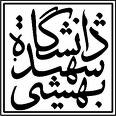 دانشکده علوم و مهندسی کامپیوترگزارش پیشرفت فعالیتهای علمی دانشجوی دکتریرديفشرح فعاليت طبق  برنامه انتشار دستاورهاي علمي  ميزان پيشرفت کل رساله دکتریميزان پيشرفت برنامه ترم جاری123ميانگينميانگينرديفبرنامه فعاليت ترم بعد123اولميزان پيشرفت با برنامه مصوب تطابق دارد     ندارد  به نظر من ميزان پيشرفت برابر با            است و بنابراين قابل قبول  غير قابل قبول   مي‌باشد. نام و نام خانوادگي :                                                           تاريخ:                               امضاءدومميزان پيشرفت با برنامه مصوب تطابق دارد     ندارد  به نظر من ميزان پيشرفت برابر با            است و بنابراين قابل قبول  غير قابل قبول   مي‌باشد.نام و نام خانوادگي :                                                           تاريخ:                               امضاءرديفشرح12345